Springbrook CC Centennial CelebrationEntry FormSaturday, June 26, 20214 Person Best ShotOpen to Members and Non-MembersEvent Details4 person teamPlay 9 holes starting at 9:30 am or 1 pm; OR Play 18 holes starting at 9:30Commemorative gift bag for all participantsBest shot with step aside and 2 putt maximum$50 cash prizes for best individual shots on front nineSkins game on back nineCash prizes for top 3 places in each flight$100,000 Hole-in-One shootout for 10 randomly selected golfers at 4 pm$50 cash prize for best 1920s theme dressed male and femaleDinner 5-7 pm **Indicate R for Ribeye Steak Sandwich or P for Pork Chop Sandwich   Dueling Pianos with Billy Ryan and Jen Porter 7-10 pm    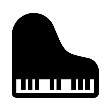 Cost		9 holes		$20 pp -- starting at 9:30 am or 1 pm (specify time preference below)		18 holes	$30 pp -- starting at 9:30 am		Cart		$40 (2 per cart, for those without SBCC cart membership)		Lunch available on your own		Dinner		$15 pp – tax and tip included (non-golfers welcome)  To-go orders available		Live music	FREEAll fees must be paid in advance.  No clubhouse charges_ _ _ _ _ _ _ Complete the bottom portion and submit to SBCC Staff  by June 16 _ _ _ _ _ _ _ _ _ _ _ _ _ _ _ _ _ _Make checks payable to Springbrook Country Club			PLEASE PRINTReturn entry form with fees by Wednesday June 16 to Springbrook CC, 2122 17th Ave., DeWitt, IA 52742Contact Lynn Olson, Manager, at 563-659-3187 or manager@sbccgolf.club with questions							9 holes	18 holes	Cart		Dinner R or PGolfer’s Name					@ $20	@$30	          $40 per cart	@ $15Non-golfer's dinnerTotal due